LCYO BOARD MEETING MINUTES – May 9th, 2017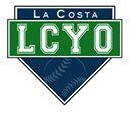 AttendeesAdministrationApril minutes approvedMitchel Thorp Award – need nominations from all Leagues due FridayBlue Sombrero – next stepsFollow-Up meeting with VendorReference check with CYBBOD demoMegan staying on 1 more year then Donelle Anderson to take over PetCo DayKerry Vara to take over for JanaFinanceExcess capital being spent on field improvements.All-Star uniform down payment sentChampions2 more games + Mother’s Day eventsMarines have been coaching this season which has been a great experience for everyoneEasy-up deliveredSoftballAll-Star team have been selected and registrations are under-controlReceived negative feedback on the Snack Shack – too expensive and no proceeds coming to LCYO. Will speak with Vendor.BaseballAll-Star teams practicingPage 1 of 2Need meeting with all coachesChampionship schedules readyTrophies to be delivered this week.Need to work on formalizing our Club Team (colors, names, etc.)Need to figure out how to get out of ME. They are just too difficult to work with and it will save us $$Directors to map out field optionsNeed to consider potential growth of MustangRecording Secretary: Kerry Kress	Page 2 of 2Submitted: 03/02/17Adam AlthousePMelissa BarbanoMegan BiehlThomas BolesPPerry CampbellTony CarusoKurt ErgenePJeff FilliezPScott HemerickChris KerinsKerry KressPShannon MahoneyCindi MarinezPJay PearlmanDave PurcellPSally OsbornEli & Veronica RejtoPJana SmithPJim TolleyAdam TschopRobb WeaverShannon WelchPJason WerbeloDave Zeljak